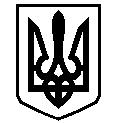 У К Р А Ї Н АВАСИЛІВСЬКА МІСЬКА РАДАЗАПОРІЗЬКОЇ ОБЛАСТІВИКОНАВЧИЙ КОМІТЕТ Р І Ш Е Н Н Я16 лютого 2021                                                                           № 9Про погодження Державному підприємству «Пологівське лісомисливське господарство» лімітуна спеціальне використання природних ресурсів у межах території природно-заповідного фонду ландшафтного заказника місцевого значення «Лісовий Масив на Лисій горі» розташованого на території Василівської міської ради.	Керуючись пунктом 7 статті 30 Закону України «Про місцеве самоврядування в Україні», Законом України «Про благоустрій населених пунктів», Постановою Кабінету Міністрів України від 01.08.2006 р. № 1045 «Про затвердження Порядку видалення дерев, кущів, газонів, квітників у населених пунктах», Законом України «Про природно-заповідний фонд України»та розглянувши лист Державного підприємства «Пологівське лісомисливське господарство» від19.01.2021 № 63, ліміт № 863/08 Департаменту захисту довкілля обласної державної адміністрації від 11.01.2021 р., виконавчий комітет Василівської міської радиВ И Р І Ш И В:1.ПогодитиДержавному підприємству «Пологівське лісомисливське господарство» ліміт на спеціальне використання природних ресурсів у межах території природно-заповідного фонду ландшафтного заказника місцевого значення «Лісовий Масив на Лисій горі» розташованого на території Василівської міської ради, а саме:.1.деревина, квартал 9, виділ 11площа 1,3 га, 10 м.куб.2.деревина, квартал 9, виділ 26,площа 0,9 га,10 м.куб.3.деревина, квартал 9, виділ 27, площа 0,7 га,10 м. куб. 4.деревина, квартал 10, виділ 26, площа 2,5, 18 м.куб.5.деревина, квартал 11, виділ 7, площа 1,7 га, 10 м. куб.6.деревина, квартал 11, виділ 17, площа 0,2 га, 3 м куб.7.деревина, квартал 11,виділ 19, площа 06га, 5 м.куб.8.деревина, квартал 11,виділ 34, площа 3,5 га, 51 м.куб.9.деревина, квартал 11,виділ 35, площа 2,7 га, 52 м.куб.10.деревина, квартал 11,виділ 38, площа 2 га, 35 м.куб.11.деревина, квартал 11,виділ 46,, площа 4,8 га, 25  м. куб.12.деревина, квартал 13,виділ 10, площа 13.5 га, 51 м.куб.13.деревина, квартал 14,виділ 11, площа 7 га, 31 м. куб.14.деревина, квартал 14,виділ 19, площа 4,6 га, 31 м. куб.15.деревина, квартал 14,виділ 33, площа 2,1 га, 10 м. куб.16.деревина, квартал 15,виділ 5, площа 12,9, 51м. куб.Термін використання з 01.01.2021 р. по 31.03.2021 р., з 16.06.2021 р. по 31.12.2021р., з дотриманням вимог природоохоронного законодавства та режиму території заказника.2.Контроль за виконанням даного рішення покласти на заступника міського голови з питань діяльності виконавчих органів ради О.Бондаренка.Міський голова                                                Сергій Каліман